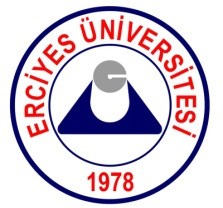 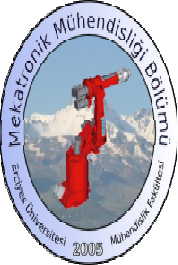 Komisyon Üyesinin Adı Soyadıİmza[ ] 1. Staj için uygundur.[ ] 2. Staj için uygundur.[ ] 3. Staj için uygundur.